Prilog br.7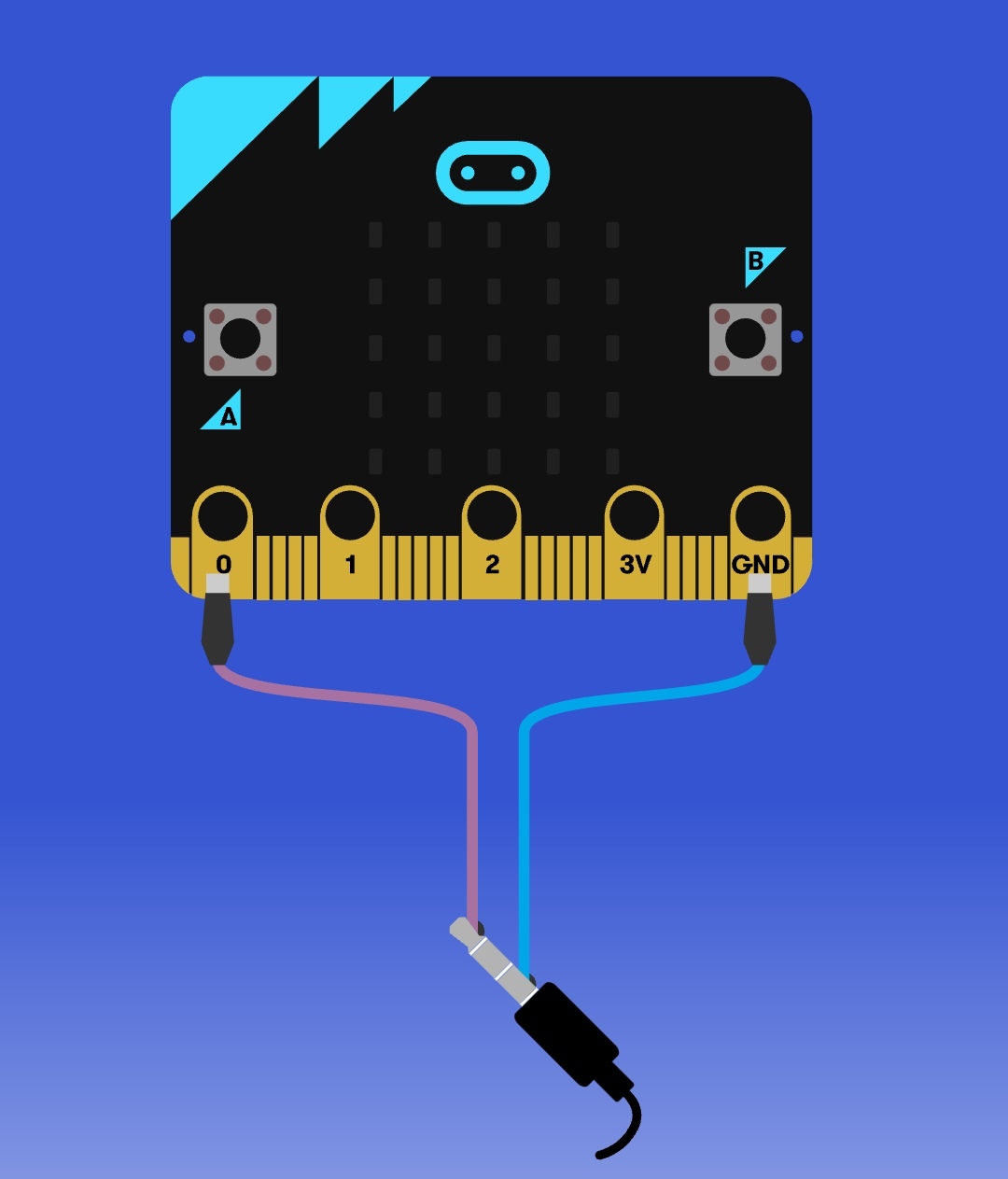 